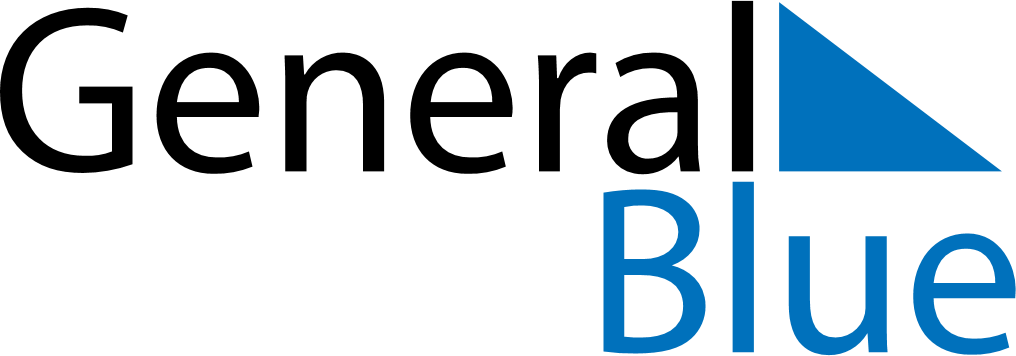 June 2020June 2020June 2020June 2020BrazilBrazilBrazilMondayTuesdayWednesdayThursdayFridaySaturdaySaturdaySunday1234566789101112131314Corpus ChristiLovers’ Day151617181920202122232425262727282930